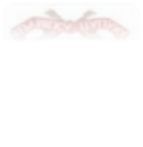 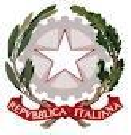 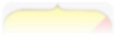 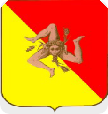 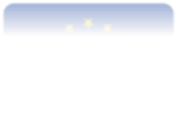 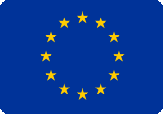         Unione Europea	                         Repubblica Italiana                              Regione Siciliana                                                 Ministero dell’Istruzione e del Merito  ISTITUTO COMPRENSIVO STATALE               “LEONARDO DA VINCI”                                   95030 MASCALUCIA (CT) - Via Regione Siciliana, 12                                                                             TEL. 095/7275776	                                           Cod. mecc. CTIC8A300B– cod. fisc. 80011870872          www.vincimascalucia.edu.it                                  E-Mail ctic8a300b@istruzione.it - ctic8a300b @pec.istruzione.it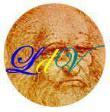 ALLEGATO APON “Per la scuola – competenze e ambienti per l’apprendimento” 2014-2020.Decreto del Ministro dell’istruzione e del merito 30 agosto 2023, n. 176 c.d. “Agenda SUD” 10.2.2A-FSEPON-SI-2024-382DIDATTICA...MENTE INSIEMECUP H64C23000370006.AL DIRIGENTE SCOLASTICOIC Leonardo da Vinci - MascaluciaOGGETTO :  ISTANZA DI CANDIDATURA PER IL CONFERIMENTO DELL’INCARICO DI  ESPERTO/ TUTOR/REFERENTE ALLA VALUTAZIONEIl/la sottoscritto/a___________________________________nat_ a ________________________il _____/____/___________ e residente a ______________________________________________in via/piazza __________________________ n. ______ cap.______________prov._____________codice fiscale _______________________________________tel.___________________________cell. _________________ e-mail ____________________________________________________CHIEDEDi essere ammesso/a a partecipare all’avviso indicato in oggetto in qualità di : (segnare con una x)ESPERTOTUTOR REFERENTE ALLA VALUTAZIONEIL CANDIDATO PER IL RUOLO DI REFERENTE ALLA VALUTAZIONE SEGNERA’TUTTI I MODULI )IL CANDIDATO PER IL RUOLO DI TUTOR /ESPERTO SEGNERA’ CON UNA X IL MODULO PRESCELTOI )Specificare modulo:A tal fine allega:Curriculum Vitae in formato Europeo, debitamente firmato, evidenziando le parti per le quali si richiede attribuzione di relativo punteggio( non verrà preso in considerazione un formato differente di curriculum)Curriculum Vitae in formato Europeo, debitamente firmato (senza dati sensibili per la pubblicazione su Amministrazione Trasparente)Scheda autodichiarazione dei titoli e punteggi (Allegato B)Proposta progettuale  (Allegato C) solamente per il ruolo di ESPERTOFotocopia debitamente firmata di valido documento di riconoscimentoA tal fine dichiara, sotto la propria responsabilità, consapevole delle sanzioni penali nel caso di dichiarazioni mendaci, di formazione o uso di atti falsi, richiamate dall’art. 76 del DPR 445 del 28 dicembre 2000:- di non aver riportato condanne penali e di non avere procedimenti penali pendenti a proprio  carico o di non averne conoscenza; -di non essere stato destituito da pubblici impieghi;-di non avere in corso procedimenti di natura fiscale;-di essere dipendente della Pubblica Amministrazione;- di partecipare senza ulteriori compensi ai previsti  incontri  di coordinamento  e di organizzazione; -di avere preso visione dei criteri di selezione;-di essere in possesso di certificata competenza e/o esperienza professionale maturata nel settore richiesto e/o requisiti coerenti con il profilo prescelto, come indicate nel curriculum vitae allegato;Il/la sottoscritto/a si impegna a svolgere l’incarico senza riserve, con il compenso e secondo il calendario approntato dall’istituto proponente.Il/la sottoscritto/a esprime  il proprio consenso affinché i dati personali forniti con la presente richiesta possano essere trattati per gli adempimenti connessi alla presente selezione, nel rispetto del D.lgs. n. 196/2003 e del Codice in materia di protezione dei dati personali e GDPR, Regolamento Generale sulla Protezione Dati, in vigore in tutta l’Unione Europea dal 25 maggio 2018. Il/la sottoscritto/a  autorizza, inoltre,  all’utilizzo e alla diffusione delle foto, immagini, filmati video  esclusivamente per documentare e pubblicizzare le attività del progetto. ________________, lì ____________FIRMATIPOLOGIA MODULOTITOLO MODULODESTINATARILINGUA MADREITALIANANDO INSIEME18 ALUNNI CLASSE QUINTA SCUOLA PRIMARIALINGUA MADREL’ITALIANO IN GIOCO18 ALUNNI CLASSE TERZA SCUOLA PRIMARIAMATEMATICAMATEMATI…MENTE INSIEME18 ALUNNI CLASSE QUARTA SCUOLA PRIMARIAMATEMATICACREATIVI MATEMATICAMENTE18 ALUNNI CLASSE SECONDA SCUOLA PRIMARIALINGUA INGLESEENGLISH TOGETHER18 ALUNNI CLASSE PRIMA SCUOLA PRIMARIA